به نام خدا	تاریخ امتحان :			نام و نام خانوادگی :	مدت امتحان :	پایه و رشته :به نام خدا	تاریخ امتحان :			نام و نام خانوادگی :	مدت امتحان :	پایه و رشته :به نام خدا	تاریخ امتحان :			نام و نام خانوادگی :	مدت امتحان :	پایه و رشته :بارم www.elmgram.ir      	سوالات شماره1پاسخ تست های زیر را مشخص کنیدکدام نیاز به مصرف انرژی زیستی دارد؟الف) آندوستیوز                  ب) انتشار یون سدیم                    ج) اسمز                            د) ورود اکسیژن به سلول اکسیژن برای رسیدن از درون کیسه هوایی به هموگلوبین باید از ........................ عبور کند؟الف) 10 غشاء سلولیب) دو لایه بافت پوششیج) 6 غشاء سلولید) فقط یک غشاء پایهکدام فاقد بافت پیوندی است؟الف) پرز روده                 ب) ریزپرز                                  ج) چین حلقوی روده               د) تارصوتیکدام مورد دارای بافت عضلانی است؟الف) سرخرگ کرونر        ب) دریچه سینی آئورت                 ج) دریچه سه لختی                 د) برون شامه15/1با نوشتن ص یا غ درستی یا نادرستی جمله های زیر را مشخص کنید.1) هر اندام از چند بافت مختلف تشکیل شده است.2) جذب مواد، فقط از طریق بافت پوششی یک لایه صورت می گیرد.3) چهار سیاهرگ خون تیره را به دهلیز چپ وارد می کنند.4) ساده ترین آبشش، برجستگیهای کوچک پوستی در نواحی محدودی از بدن ستاره دریایی است.5) به هر کمان آبششی ماهی دو ردیف از رشته های آبششی متصل شده است.6) در دستگاه تنفس پرنده نای، روی کیسه هوادار مشترک بین چپ و راست بدن قرار گرفته است.22جاهای خالی را با عبارت مناسب پر کنید.1) حلزون بوسیله .......................... و کرم خاکی بوسیله .............................. تنفس میکنند.2) ورودی دو سرخرگ اکلیلی در ابتدای ............................. و بالای دریچه ................................ قرار دارد.3) در دم عمیق، انقباض ماهیچه های .............................. به افزایش حجم قفسه سینه کمک میکند.4) در تنفس آرام و طبیعی .............................. نقش اصلی را برعهده دارد.5) بخش حجیم انتهای مری .................................... نام دارد.6) ................................. کوچکترین واحدی است که همه ی ویژگیهای حیات را دارد.35/0دو علت سمّی بودن گاز مونو کسید کربن را در چند جمله بنویسید.43موارد زیر را در یک خط تعریف کنید.1) مهندسی ژنتیک2) جمعیت3) غشاء پایه 4) سیاهرگ باب5) اسفنکتر( بنداره )6) تصّلب شرایین53به هر یک از موارد زیر پاسخ کوتاه دهید.1) نام دیگر خون بَهر2) جنس اپیگلوت3) دو مرکز کنترل تنفس4) نوع تنفس در ملخ5) دو ترکیب لیپیدی موجود در صفرا6) علت صدای اول قلب7) دو ویژگی مهم شش ها 8) نام بخش ایتدایی روده بزرگ9) نام بزرگترین غده بزاقی10) وظیفه دستگاه گلژی61چهار مورد از ویژگیهای موجود زنده را نام ببرید.71علت ایجاد بیماری سلیاک و عوارض آن را بنویسید.85/1سه نوع سلول موجود در جدار کیسه ی هوایی را نام ببرید و وظیفه هر یک را بنویسید.1)2)3)91دو تفاوت LDL و HDL را بنویسید.        101دو مرحله گوارشی در هیدر را بنویسید.115/0دو تفاوت انتشار ساده با انتقال فعال را بنویسید.1275/0نام سلول های شماره گذاری شده را بنویسید.برای هر کدام یک از سلول ها یک ترشح بنویسید.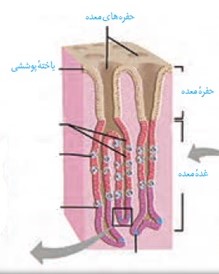 135/0دو تفاوت نایژک مبادله ای با نایژه را بنویسید.1475/0سه تفاوت ساختاری ماهیچه صاف و مخطط را بنویسید.1575/0نام حجم های تنفسی شماره گذاری شده در منحنی را بنویسید. در زمان رسم بخش مشخص شده با علامت سوال عضلات شکمی چه وضعیتی دارند؟ ( انقباض یا استراحت )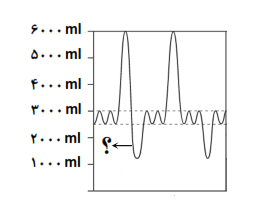 	موفق باشید 16